PROJECT				LIFE18 GIE/GR/000899PROJECT TITLE 			PRevent Of Waste crIme by Intelligence Based InspecTionsPROJECT ACRONYM			LIFE PROWhIBITACTION				B.1.1DELIVERABLE NUMBER		B 1.1-1DELIVERABLE TITLE 			Executive Summary on Regulation of Operation of the PSCREPORT STATUS			1st VersionCOMPLETION DATE			21/03/2022RESPONSIBLE			Ministry of Environment and EnergyLIST OF ABBREVIATIONSEC			Environmental CrimeEWC		Environmental Waste CrimeMEE		Ministry of Environment and Energy of GreeceNGO		Non-Government OrganizationPSC 		Provisional National CommitteeINTRODUCTIONThe role of the Provisional National Committee is to actively engage the stakeholders in the development of the Provisional National Strategy for Combatting EWC. For this reason, MoUs were signed between the MEE and other law enforcement authorities, the judicial authorities, other environmental and inspecting authorities such as the Decentralised Administrations, the Greek Ombudsman, NGO’s and private representatives. The PSC will meet at regular intervals in order to promote an open dialogue between all parties involved in the fight against EWC. Its ultimate goal will be to draft the Provisional National Strategy, which will set strategic goals and foresee actions within a certain timetable and a horizon of 10 years. The role of the PSC, its operational rules and working plan were defined in a separate report, titled “Regulation of Operation of the Provisional National Committee”. An executive summary of this report is presented below. Regulation of Operation of the Provisional National CommitteeThe Regulation of Operation of the Provisional National Committee was drafted by the MEE and was issued to stakeholders for comments. Once all the comments got incorporated and the final report was agreed between all partners, the Regulation of Operation of the Provisional National Committee was signed by all the members of the PSC.The main objectives of the PSC are the following:Define the scope and the role of the PSC;Determine the number and provide the details (name, email) of both the regular and alternate members of each stakeholder participating in the PSC;State the scope of the Provisional National Strategy;Appoint the President, Vice President and the Secretary of the PSC;Specify the composition, the rules of operation of the PSC;Determine the decision-making process;Identify general organizational issues;Determine the expected deliverables of the PSC; andSpecify the duties and the obligations of Members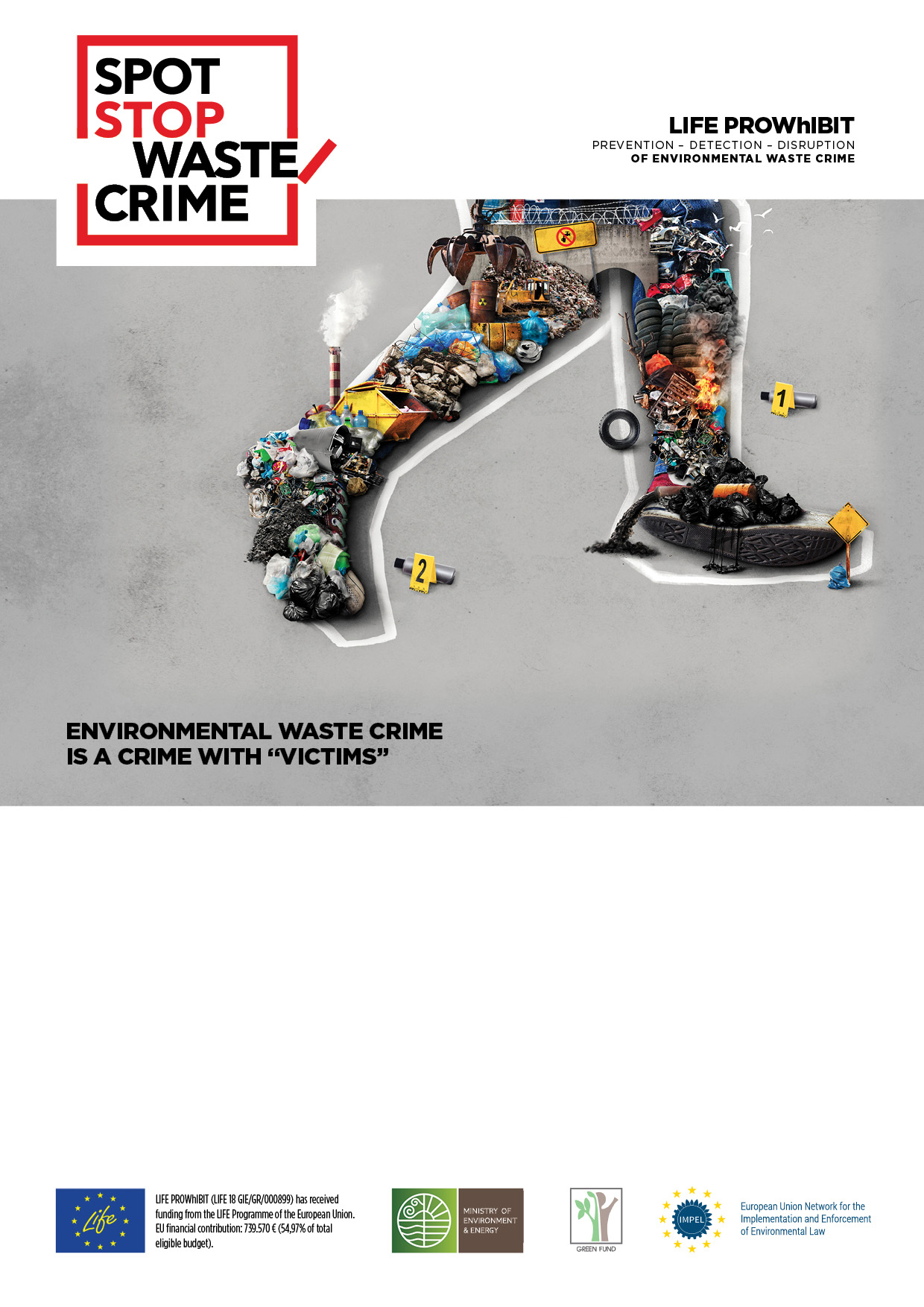 